Shut the BoxEach player puts the numbers 1 -12 on a piece of paper.The Object of the game is to cross of as many numbers as possible in 2 turns and get the highest score..Each player gets 2 turns.First Player - roll 2 dice. What operation can you do with the numbers that you got??For example: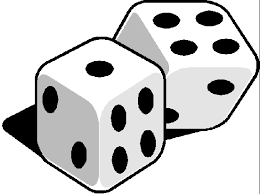 You may cross off a 1 and a 4 OR 4+1=5 OR 4-1=3 OR 4x1=4 OR 4/1=4Cross of the numbers you choose.Keep rolling until you can not cross off a number using the combination of both dice.After each player goes twice. Players add up the numbers they have crossed off.  The player with the highest score wins.What strategies do you use when crossing off numbers?  How do you use smart math to add up your score?